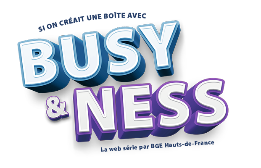 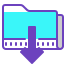 Vous avez réalisé votre site internet. Expliquez maintenant vos choix en répondant aux questions suivantes :Au préalable, indiquez ici l’adresse de votre site Web:Présentation du site webQuel est l’objectif du site ? Qui est la cible ?Comment le site et la page d’accueil en particulier permettent de réaliser votre objectif ? Quel est le parcours du futur client ?Détaillez ici les réponses aux 4 questions présentes sur votre page d’accueil Comment votre entreprise peut aider le lecteur?Qui est votre entreprise ?Pourquoi faire appel à elle ?Que fait-on maintenant ?Quels sont vos 5 mots clés principaux et comment sont-ils  mis en valeur sur votre site ?……………